Back to the BasicsSeptember 14, 2015blgrigsby@lenoircityschools.netlcetech.weebly.com Organize emails Create new folders- Click on the emails you want you put in a folder. Click the folder icon. Create new folder or add to an existing folder. Toggle mode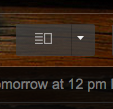 Inbox search- down arrow GOAL- to create 2 new folders  Settings 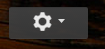 Set email amount- per page Default textAdd pictureMail notifications on desktopSignature at the bottom of emails Vacation responder SAVE CHANGES GOAL-Add a signature and picture (if possible) Themes Select a background image GOAL- Add a background image to make your email look pretty  Chat-if timeGoogle grid Calendar- Connect with other members of your team, family and football times! Create dates or invite people to a meeting by clicking “Create” Add and share calendars by adding a “New Calendar” on the drop down arrow Other calendars- brose interesting calendars GOAL- to add an interesting calendar to your current calendar DriveUpload files and share them. Click “NEW” and then folder to create a new folder. You can drag and drop files into folders made. Upload files from your desktop by clicking “File Upload”Change color of files to highlight important files Share things in your drive by clicking 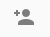 To add files to drive from shared drive, click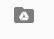 If you delete the files in shared drive, make a copy first GOAL: TO make one folder and organize a set of documents 